Учреждение образования«Гомельский государственный университет имени Франциска Скорины»УТВЕРЖДАЮПроректор по учебной работе ГГУ имени Ф. Скорины________________  И.В. Семченко________________2022Регистрационный № ____________ ПРОГРАММА УЧЕБНОЙ ПРАКТИКИЛЕТНИЙ УЧЕБНЫЙ СБОРдля специальности:1 – 03 02 01     Физическая культура2022 г.СОСТАВИТЕЛИ:В.А.Боровая, доцент кафедры спортивных дисциплин; В.С.Молчанов, преподаватель кафедры спортивных дисциплин;И.М. Корниенко, доцент кафедры спортивных дисциплинРЕКОМЕНДОВАНА К УТВЕРЖДЕНИЮ:Кафедрой спортивных дисциплин учреждения образования «Гомельский государственный университет имени Франциска Скорины»  (протокол №5 от 24.12.2021)                     Советом факультета физической культуры учреждения образования «Гомельский государственный университет имени Франциска Скорины»(протокол №5 от 27.01.2022)                     ПОЯСНИТЕЛЬНАЯ ЗАПИСКАУчебная практика «Летний учебный сбор» разработана для студентов, обучающихся по специальности 1-03 02 01 «Физическая культура»,  в соответствии с требованиями образовательного стандарта ОСВО 1-03 02 01-2021 и учебному плану специальности 1-03 02 01 «Физическая культура». Летний учебный сбор предусматривает приобретение практических навыков организации, методики обучения, развития физических качеств, оздоровления в условиях летнего учебного сбора с использованием содержания спортивно-педагогических дисциплин учебного плана (легкой атлетики, плавания, спортивных и подвижных игр).Целью летнего учебного сбора является овладение студентами комплексом специальных знаний, умений и навыков, которые позволяют им успешно самостоятельно реализоваться в педагогической и организационной деятельности. 		Для достижения поставленной цели в ходе летнего учебного сбора  решаются следующие задачи:–  формирование системы  специальных знаний;развитие комплекса физических качеств;формирование системы двигательных умений и навыков;овладение методикой обучения и совершенствования технических приемов и тактических действий. Освоение образовательных программ по направлению специальности 1-03 02 01 «Физическая культура» должно обеспечить формирование следующих групп компетенций:академических компетенций, включающих знания и умения по изученным учебным дисциплинам, умение учиться;социально-личностных компетенций, включающих культурно-ценностные ориентации, знание идеологических, нравственных ценностей общества и государства и умение следовать им;профессиональных компетенций, включающих способность решать задачи, разрабатывать планы и обеспечивать их выполнение в избранной сфере профессиональной деятельности.Требования к академическим компетенциям специалиста БПК-14: применять основные методические подходы в обучении спортивным играм, использовать теоретические знания, методы и средства в процессе обучения спортивным играм, обеспечивать соблюдение правил безопасности проведения занятий;БПК-15: владеть техникой выполнения и методикой обучения видам легкой атлетики, планировать содержание занятий, обеспечивать соблюдение правил безопасности проведения занятий;Летний учебный сбор проводится для студентов 2 курсов дневной и заочной  форм обучения в течение 2 недель (2 з.е.). СОДЕРЖАНИЕ ПРАКТИКИВ ходе летнего учебного сбора в рамках содержательного компонента следует:– изучить терминологию, применяемую в спортивных играх и легкой атлетике – изучить основы планирования спортивной тренировки;– изучить методику обучения и совершенствования основным приемам технико-тактических действий;– изучить физиологические закономерности развития двигательных качеств и двигательных навыков;– изучить особенности проведения занятий с учетом
возрастных характеристик и подготовленности занимающихся;– изучить основы методики общей и специальной подготовки.– овладеть умениями и навыками для самостоятельной педагогической деятельности;– овладеть приемами и навыками страховки занимающихся, выполняющих физические упражнения;– овладеть методами сбора и анализа информации;– овладеть демонстрацией приемов, упражнений и элементов технико-тактических действий;– овладеть необходимым уровнем физической и функциональной подготовки, позволяющим успешно преодолевать физические нагрузки, предъявляемые к преподавателю физической культуры и спорта при проведении практических занятий;– овладеть методикой обучения и совершенствования основных приемов технико-тактических действий.ИНФОРМАЦИОННО-МЕТОДИЧЕСКАЯ ЧАСТЬОсновными методами (технологиями) обучения, отвечающими целям изучения дисциплины являются:- общепедагогические методы (словесности и наглядности)- специфические методы (строго регламентированного упражнения, частично регламентированного упражнения и методы развития физических качеств)На занятиях по спортивным играм студенты проходят разделы баскетбола, гандбола, волейбола и футбола. Во время практических занятий они изучают различные подвижные игры, способы перемещения игрока, ловлю и передачу мяча на месте и в движении, разновидности броска мяча в кольцо, ведение мяча, способы овладения мячом, индивидуальные, групповые и командные тактические действия. Кроме того, овладевают методикой обучения и совершенствования технических приемов и тактических действий.На занятиях по легкой атлетике в период проведения летного учебного сбора происходит совершенствование техники всех изученных упражнений на первом курсе и развитие физических качеств. Студенты совершенствуют навыки в спортивной ходьбе, в метании мяча, гранаты и копья, прыжков в длину способом «согнув ноги», прыжков в высоту способами «перешагивание» и  «перекат», упражняются в беге на короткие и средние дистанции. При проведении занятий во время летнего учебного сбора учащиеся обязаны соблюдать правила поведения, расписание учебных занятий, установленные режимы занятий и отдыха, переодеваться в спортивный костюм и надевать спортивную обувь перед началом занятий, пройти инструктаж по охране труда, выполнять требования охраны труда и правил для учащихся. Учащиеся должны: избегать травм при столкновениях, падений на мокром, скользком полу или площадке, не нарушать правила проведения игр, соревнований.В результате проведения летнего учебного сбора студент должен иметь большой запас знаний, практических умений и навыков, владеть методикой обучения и совершенствования технических приемов и тактических действий в изученных видах спорта. По итогам проведения летнего учебного сбора студенты сдают контрольные нормативы по каждому из разделов: Спортивные игры:– техника передачи мяча на время;– техника броска в ворота на точность;– техника выполнения бросков в опорном положении и в прыжке;Легкая атлетика– прыжок в длину, способом прогнувшись;– метание диска;– бег 800м девушки, 1500 юноши.ПРИМЕРНЫЙ ТЕМАТИЧЕСКИЙ ПЛАНСпортивные игры Легкая атлетикаЛИТЕРАТУРАСпортивные игры ОсновнаяОбучение основам техники и тактики игры в гандбол: учебно-методические рекомендации для студентов факультета физического воспитания специальности 1-03 02 01 "Физическая культура" / Брестский государственный университет им. А.С. Пушкина; сост. К.И. Белый, О.А. Садко. – Брест: БрГУ им. А.С. Пушкина, 2009. – 47 с.Спортивные игры: техника, тактика, методика обучения: учебник / Ю.Д. Железняк [и др.]; под ред. Ю.Д. Железняка, Ю.М. Портнова. – Москва: Академия, 2010. – 520 с.Спортивные игры: совершенствование спортивного мастерства: учебник / Ю.Д. Железняк [и др.]; под ред. Ю.Д. Железняка, Ю.М. Портнова. – Москва: Академия, 2012. – 400с. Маджаров, А.П. Подвижные игры: практическое пособие по разделу "Гандбол" для студентов специальности 1-03 02 01 "Физическая культура" / А.П. Маджаров, С.В. Шеренда, С.Н. Кулешов, Министерство образования Республики Беларусь, Гомельский государственный университет им. Ф. Скорины. – Гомель: ГГУ им. Ф. Скорины, 2006. – 78 с. – Электрон. версия печат. публ. – Режим доступа:  http://elib.gsu.by/handle/123456789/3854  ДополнительнаяАйвазова, Е.С. Футбол как средство физического воспитания студентов / Е.С. Айвазова, Д.М. Гончарова // Психология. Спорт. Здравоохранение. – 2021. – С. 40-42.Бондарь, А.И. Подготовка юных гандболистов: пособие / А.И. Бондарь. – Минск: Полымя, 1994. - 80 с.Гречин, А.Л. Гандбол в школе: учебно-методическое пособие для учителей физической культуры общеобразовательных учреждений / А.Л. Гречин, Национальный институт образования. – Минск: Пачатковая школа, 2008. – 192 с.Евтушенко, А.Н. Техническая и тактическая подготовка команды в гандболе / А.Н. Евтушенко. – Вильнюс, 1970.Игнатьева, В.Я. Гандбол: учебное пособие для институтов физической культуры / В.Я. Игнатьева. – Москва: Физкультура и спорт, 1983. – 200 с.Игнатьева, В.Я. Многолетняя подготовка гандболистов в детско-юношеских спортивных школах / В.Я. Игнатьева, И.В. Петрачева. –  Москва: Светский спорт, 2004. – 216 с.Клусов, Н.П. Ручной мяч в школе / Н.П. Клусов. – Москва: Просвещение, 1986. – 125 с.Клусов, Н.П. Тактика гандбола / Н.П. Клусов. – Москва: Физкультура и спорт, 1980. – 151 с.Легкая атлетика ОсновнаяКошелева, Л.А. Легкая атлетика: методические рекомендации по учебной практике для студентов факультета физического воспитания / Л.А. Кошелева. – Брест: БрГУ им. А.С. Пушкина, 2010. – 41 с.Легкая атлетика: правила соревнований: вопросы для программированного обучения: методические рекомендации для студентов факультета физического воспитания / сост. Л.А. Кошелева. – Брест: БрГУ им. А.С. Пушкина, 2009. – 30 с.Легкая атлетика: учебник / А.Н. Макаров, П.З. Сирис, В.П. Теннов [и др.]; под ред. А.Н. Макарова. - Москва: Просвещение, 1987. - 304 с.Легкая атлетика: учебник / М.Е. Кобринский [и др.]; под общ. ред. М.Е. Кобринского, Т.П. Юшкевича, А.Н. Конникова. – Минск: Тесей, 2005. – 336 с. Легкая атлетика: учебник / под ред. Н.Г. Озолина, В.И. Воронкина, Ю.Н. Примакова. -  Москва: Физкультура и спорт, 1989. - 671 с.Теория и методика обучения базовым видам спорта: легкая атлетика: учебник  / ред. Г.В. Гревцов, А.Б. Янковский. – Москва: Академия, 2014. – 288 с.Халанский, Ю.Н. Легкая атлетика и методика преподавания: курс лекций / Ю.Н. Халанский, Г.Н. Ситкевич, О.В. Прокопов. – Витебск: ВГУ имени П.М. Машерова, 2017. – 238 с.ДополнительнаяАбдуллаев, Ш.Д. Использование современных методов в процессе обучения студентов легкой атлетике / Ш.Д. Абдуллаев, Д.И. Курбанов, Ф.К. Курбанов // Проблемы науки. – 2021. – №. 2 (61). – С. 32-34.Книга тренера по легкой атлетике / под ред. Л.С. Хоменкова. - Москва: Физкультура и спорт, 1987. - 399 с.Комплексная программа по физическому воспитанию учащихся 1-4 и 5-11 классов общеобразовательной школы.Легкая атлетика. Правила соревнований. Методика обучения легкоатлетическим упражнениям: учебное пособие / под общ. ред. М.П. Кривоносова, Т.П. Юшкевича. - Минск: Вышэйшая школа, 1986. - 312 с.Организация и судейство соревнований по легкой атлетике / сост. В.И. Лахов. - Москва: Физкультура и спорт, 1989. – 336 с.Тренажеры и специальные упражнения в легкой атлетике / под общ. ред. В.Г. Алабина,  М.П. Кривоносова. - Москва: Физкультура и спорт, 1982. - 272 с.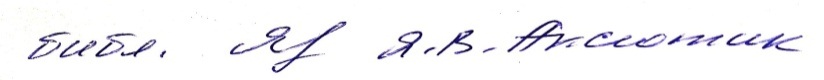 №Содержание практических занятийКоличество часовГандбол1211. Проведение школьного урока по гандболу в 5-6 классах на группе2. Анализ урока 3. Методические указания221. Проведение школьного урока по гандболу в 7 классах на группе2. Анализ урока 3. Методические указания231. Проведение школьного урока по гандболу в 8 классах на группе2. Анализ урока 3. Методические указания241. Проведение школьного урока по гандболу в 9 классах на группе2. Анализ урока 3. Методические указания251. Проведение школьного урока по гандболу в 10- 11 классах на группе2. Анализ урока 3. Методические указания261. Проведение школьного урока по гандболу в 11 классах на группе2. Анализ урока 3. Методические указания2Волейбол1271. Проведение школьного урока по волейболу в 5-6 классах на группе2. Анализ урока 3. Методические указания281. Проведение школьного урока по  волейболу в 7 классах на группе2. Анализ урока 3. Методические указания291. Проведение школьного урока по  волейболу в 8 классах на группе2. Анализ урока 3. Методические указания2101. Проведение школьного урока по  волейболу в 9 классах на группе2. Анализ урока 3. Методические указания2111. Проведение школьного урока по  волейболу в 10 классах на группе2. Анализ урока 3. Методические указания2121. Проведение школьного урока по  волейболу в 11 классах на группе2. Анализ урока 3. Методические указания2Футбол12131. Проведение школьного урока по футболу в 5-6 классах на группе2. Анализ урока 3. Методические указания2141. Проведение школьного урока по футболу в 7 классах на группе2. Анализ урока 3. Методические указания2151. Проведение школьного урока по футболу в 8 классах на группе2. Анализ урока 3. Методические указания2161. Проведение школьного урока по футболу в 9 классах на группе2. Анализ урока 3. Методические указания2171. Проведение школьного урока по футболу в 10 классах на группе2. Анализ урока 3. Методические указания2181. Проведение школьного урока по футболу в 11 классах на группе2. Анализ урока 3. Методические указания2Баскетбол12191. Проведение школьного урока по баскетболу в 5-6 классах на группе2. Анализ урока 3. Методические указания2201. Проведение школьного урока по баскетболу в 7 классах на группе2. Анализ урока 3. Методические указания2211. Проведение школьного урока по баскетболу в 8 классах на группе2. Анализ урока 3. Методические указания2221. Проведение школьного урока по баскетболу в 9 классах на группе2. Анализ урока 3. Методические указания2231. Проведение школьного урока по баскетболу в 10 классах на группе2. Анализ урока 3. Методические указания2241. Проведение школьного урока по баскетболу в 11 классах на группе2. Анализ урока 3. Методические указания2ИТОГО48Содержание практических занятийКоличество часов11.Проведение урока по легкой атлетике на группе2.Обучение технике прыжка в длину способом “прогнувшись”3.Обучение технике метания диска в целом4.Развитие физических качеств221. Проведение урока по легкой атлетике на группе 2.Обучение технике прыжка в длину способом “прогнувшись”3.Обучение технике метания диска в целом4.Развитие физических качеств231. Проведение урока по легкой атлетике на группе 2.Обучение технике прыжка в длину способом “прогнувшись”3.Обучение технике метания диска в целом4.Развитие физических качеств241. Проведение урока по легкой атлетике на группе 2.Обучение технике прыжка в длину способом “прогнувшись”3.Обучение технике метания диска в целом4.Развитие физических качеств251. Проведение урока по легкой атлетике на группе 2.Обучение технике прыжка в длину способом “прогнувшись”3.Обучение технике  метания диска в целом4.Развитие физических качеств261. Проведение урока по легкой атлетике на группе 2.Обучение технике прыжка в длину способом “прогнувшись”3.Обучение технике метания диска в целом в целом4.Развитие физических качеств271. Проведение урока по легкой атлетике на группе 2.Совершенствование техники прыжка в длину способом “прогнувшись”3.Совершенствование техники метания диска в целом.4.Развитие физических качеств281. Проведение урока по легкой атлетике на группе 2. Совершенствование техники прыжка в длину способом “прогнувшись”3. Совершенствование техники метания диска в целом.4.Развитие физических качеств291. Проведение урока по легкой атлетике на группе 2. Совершенствование техники прыжка в длину способом “прогнувшись”3. Совершенствование техники метания диска в целом4.Развитие физических качеств2101. Проведение урока по легкой атлетике на группе 2. Совершенствование техники прыжка в длину способом “прогнувшись”3. Совершенствование техники метания диска в целом.4.Развитие физических качеств2111. Проведение урока по легкой атлетике на группе 2. Совершенствование техники прыжка в длину способом “прогнувшись”3. Совершенствование техники метания диска в целом.4.Развитие физических качеств2121. Проведение урока по легкой атлетике на группе 2. Прием контрольных нормативов2ИТОГО24